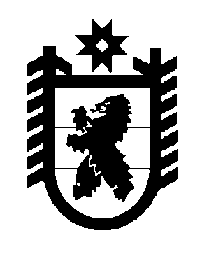 Российская Федерация Республика Карелия    ПРАВИТЕЛЬСТВО РЕСПУБЛИКИ КАРЕЛИЯРАСПОРЯЖЕНИЕот  25 марта 2019 года № 223р-Пг. Петрозаводск Образовать рабочую группу по координации работы по подготовке филателистической программы к празднованию 100-летия образования Республики Карелия в следующем составе:
           Глава Республики Карелия                                                              А.О. Парфенчиков